Республикæ Цæгат Ирыстон - АланийыГорæтгарон районы бынæттонХиуынаффæйады Тарскайы  администраци                                                       У Ы Н А Ф Ф Æ_________________________________________Администрация местного самоуправленияТарского сельского поселения Республики Северная Осетия – Алания	П О С Т А Н О В Л Е Н И Е                   30.06. 2021г.	              с.Тарское                 № 15Об утверждении положения по оплатетруда  выборных должностей  и муниципальных служащих.В соответствии  федеральном законом от 06.10.2003 г.№131-ФЗ «об общих принципах организации местного самоуправления в Российской Федерации»,Федеральным законом от 02.03.2007 г. №25-ФЗ,трудовым кодексом Российской Федерации .Утвердить положение об оплате  труда выборных должностных лиц и муниципальных служащих  замещаемые должности   муниципальной службы администрации Тарского сельского  поселенияПриложение №1Настоящее постановление опубликовать на официальном сайте  Тарскогосельского поселения в сети интернет.    3.Настоящее решение вступает в силу  с момента опубликования.	Глава Тарского сельского                 поселения	                                                             Э.Д.Сотиев Приложение №1К постановлению администрации Тарского сельского поселения№15    от  30.06.2021г.Положение  об оплате труда главы и муниципальных служащих, замещающих должности муниципальной службы, в администрации Тарскогосельского поселения I. Общие положенияНастоящее Положение разработано в соответствии с  Трудовым кодексом Российской Федерации, пунктом 4 статьи 86 Бюджетного кодекса Российской Федерации, Федеральными законами:  от 02.03.2007 № 25-ФЗ «О муниципальной службе в Российской Федерации», от 06.10.2003 № 131-ФЗ «Об общих принципах организации местного самоуправления в Российской Федерации» (с изменениями и дополнениями к ним), II.Оплата труда муниципальных служащих, замещающих муниципальные должности муниципальной службы в органах местного самоуправления Тарского сельского поселения1. Оплата труда муниципальных  служащих, замещающих муниципальные должности муниципальной службы производится в виде денежного содержания, состоящего из должностного оклада муниципального служащего в соответствии с замещаемой  им должностью муниципальной службы (далее – должностной оклад), а также из ежемесячных и иных дополнительных выплат. Должностные оклады  муниципальным служащим устанавливаются в соответствии с приложением №1 к настоящему Положению. 2. В денежное содержание муниципального служащего включаются следующие ежемесячные и иные дополнительные выплаты:1) ежемесячная надбавка к должностному окладу за выслугу лет на муниципальной  службе;2)ежемесячная  надбавка к должностному окладу  за классный чин;3)ежемесячная  надбавка к должностному окладу за особые условия  муниципальной  службы;4)единовременная выплата  при предоставлении ежегодного оплачиваемого отпуска;5)материальная помощь;6)премия за выполнение особо важных и сложных заданий.Муниципальным служащим производятся другие выплаты, предусмотренные федеральными  законами и иными нормативными правовыми актами.3. Ежемесячная надбавка к должностному окладу за выслугу лет на муниципальной службе устанавливается в размерах:Порядок  исчисления  стажа  муниципальной  службы  и включения в него иных периодов  трудовой  деятельности  устанавливается  в  соответствии с действующим законодательством.        4. Ежемесячная  надбавка к должностному окладу  за классный чин устанавливается в размерах, определенных  в приложении №2 к настоящему Положению.Установить, что размер ежемесячной надбавки за классный чин индексируется одновременно с должностным окладом муниципального служащего.5. Ежемесячная надбавка к должностному окладу за особые условия  муниципальной  службы устанавливается в следующих размерах:        - по высшей группе должностей муниципальной службы – в размере до 350  процентов должностного оклада;-   по старшей группе должностей муниципальной службы –в размере до 260 процентов должностного оклада-  по младшей группе должностей муниципальной службы - в размере до 260 процентов должностного оклада.6. Ежемесячная надбавка к должностному окладу за особые условия муниципальной службы выплачивается пропорционально отработанному времени в расчетном месяце.7.  Размер ежемесячной надбавки к должностному окладу за особые условия муниципальной службы определяется в зависимости от степени сложности и напряженности выполняемой работы муниципальными служащими с учетом определенных настоящим Положением критериев.8. Основными критериями для определения размера ежемесячной надбавки за особые условия  муниципальной службы являются:-   профессиональная подготовка, опыт работы по специальности и замещаемой должности;-  компетентность муниципальных служащих в принятии решений, уровень ответственности в отношении к работе, своевременное и качественное выполнение заданий, их сложность и важность;- выполнение значительного объема работы, в том числе исполнение обязанностей временно отсутствующих работников;- уровень исполнительской и трудовой дисциплины муниципального служащего.9.  Конкретный размер надбавки к должностному окладу за особые условия муниципальной службы муниципальным служащим администрации определяется Главой администрации сельского поселения.11.  Единовременная выплата при предоставлении ежегодного оплачиваемого отпуска муниципальным служащим администрации(продолжительностью не менее 30 календарных дней плюс один календарный день за каждый отработанный год, но не более 10 календарных дней)осуществляется в размере трех должностных окладов на основании  распоряжения Главы администрации сельского поселения.13. Материальная помощь в размере двух должностных окладов в течение года выплачивается муниципальным служащим администрации по распоряжению Главы администрации сельского поселения.14. Глава администрации сельского поселения вправе оказывать муниципальным служащим администрации материальную помощь дополнительно в связи с юбилейными, праздничными датами и в иных случаях.15. Премии за выполнение особо важных и сложных заданий выплачиваются в целях усиления заинтересованности муниципальных служащих органов местного самоуправления сельского поселения в качественном обеспечении задач и функций при выполнении порученных особо важных и сложных заданий.16. Премирование за выполнение особо важных и сложных заданий осуществляется при условии:- оперативности  и   высокого  профессионализма  муниципального   служащего:-  в решении вопросов, входящих в его компетенцию;- в организации подготовки документов (в том числе проектов нормативных правовых актов, договоров и соглашений и других видов документов);- при выполнении отдельных поручений Главы администрации сельского поселения;-творческого подхода в подготовке инициативных предложений по совершенствованию деятельности  администрациисельского поселения;- в других случаях, оцениваемых Главой  администрации, как особо важное и (или) сложное задание.17. Премии за выполнение особо важного задания выплачивается муниципальным служащим администрации по распоряжению Главы администрации сельского поселения.18. Доплатымуниципальным служащим администрации за совмещение профессий (должностей), то есть выполнение работником с его согласия в течение установленной продолжительности рабочего дня наряду с основной работой, определенной трудовым договором, дополнительной работы по другой профессии (должности), а также за исполнение обязанностей временно отсутствующего муниципального служащего без освобождения от работы, определенной трудовым договором устанавливаются распоряжением Главы администрации сельского поселения.19.  Размер доплаты определяется соглашением между муниципальным служащим и Главой администрации сельского поселения в размере 50% от денежного содержания.20. Доплата не производится в случае, когда работа по совмещаемой должности обусловлена трудовым договором, должностной инструкцией.21. Общий предельный размер денежных средств, направляемых на оплату труда муниципальных служащих, замещающих муниципальные должности муниципальной службы (в расчете на год), не может превышать 37 установленный норматив размеров должностных окладов. В расчет норматива  формирования расходов на оплату труда не включаются расходы на стимулирующие выплаты Главы администрации сельского поселения в соответствии с  нормативными правовыми актами.III.Условия оплаты труда главы Тарского сельского поселения, возглавляющего администрацию Тарского  сельского поселения.1.Установить денежное вознаграждение  главеТарского сельского поселения, возглавляющего администрацию Тарского сельского поселения (далее глава сельского поселения) в размере 16291 рублей.(приложение 1)2. Ежемесячное денежное поощрение в размере 1 денежного вознаградения.3.  Единовременная выплата при предоставлении ежегодного оплачиваемого отпуска( 35 календарных дней плюс 1 календарный день, за каждый отработанный день , но не более 10 календарных дней) в размере 1.5денежного вознаграждения Главе администрации сельского поселения производится по распоряжению Главы сельского поселения.IV. Заключительное положение1. Экономия средств по фонду оплаты труда, образовавшаяся в ходе исполнения  сметы расходов администрации Тарского сельского поселения, а также в результате проведения мероприятий по оптимизации штатного расписания в органах местного самоуправления Тарского сельского поселения, направляется  на выплаты стимулирующего характера в соответствии с нормативными актами администрации Тарского сельского поселения                             Приложение №1Размеры денежного вознаграждения и  должностных окладов муниципальных служащих, замещающих муниципальные должности муниципальной службы в администрации Тарского сельского поселения Приложение №2Размеры ежемесячной надбавки к должностному окладуза классный чин муниципальных служащих, замещающих муниципальные должности муниципальной службы в администрации Тарскогосельского поселения                              Приложение №1Размеры  должностных окладов муниципальных служащих, замещающих муниципальные должности муниципальной службы в администрации Тарского сельского поселения При стаже муниципальной службы:в процентах:от 1 года до 5 лет10от 5 лет до 10 лет15от 10 лет до 15 лет20свыше 15 лет30ДолжностиКатегория должностиГруппа должностейДенежное вознаграждениеГлава администрации руководителивысшая16291ДолжностиКатегория должностиГруппа должностейДолжностной окладСпециалист 1 категорииспециалисты1-младшая3154Специалист 2 категорииспециалисты1-младшая2994специалистспециалисты1-младшая2878Наименование муниципальной должностиНаименование классного чина муниципальной службыЕжемесячная надбавка к должностному окладу за классный чин муниципальным служащим  (в рублях в месяц)Специалист 1 категорииРеферент муниципальной службы 1 класса1107ДолжностиКатегория должностиГруппа должностейДенежное вознаграждениеЕжемесячное денежное поощрениеГлава администрации руководителивысшая1629116291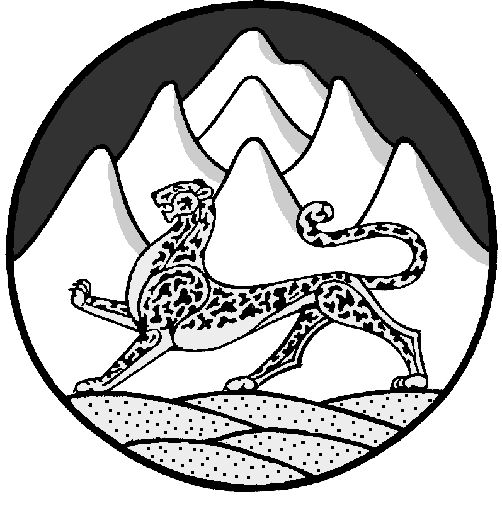 